«Академия Лета»МБОУ «СОШ №58»Летний лагерь дневного пребывания 08.06.20216 день смены Сегодня:В гости приезжала Областная библиотека им.Федорова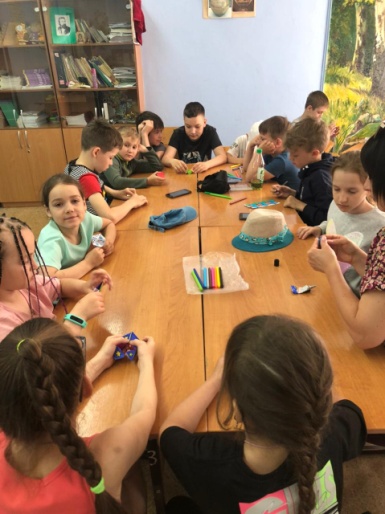 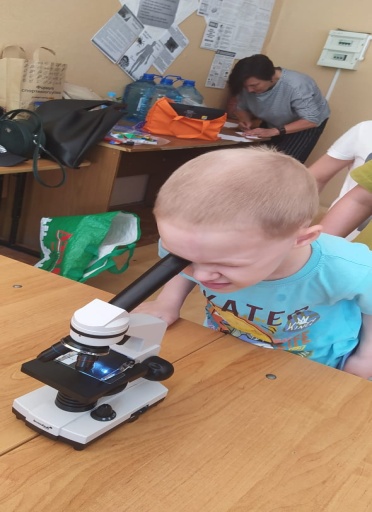 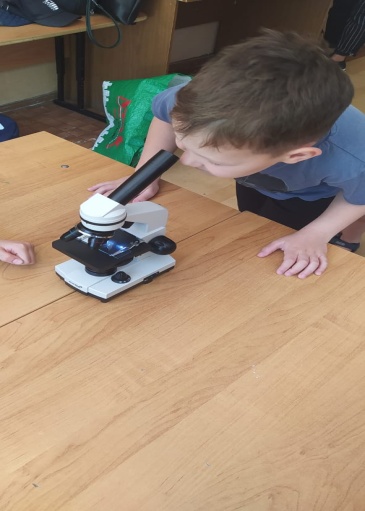 Мероприятие  «Красная книга России», в Библиотеке им.Гоголя  - посетил 2 отряд.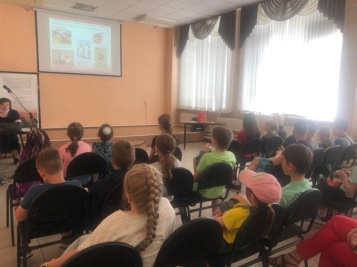 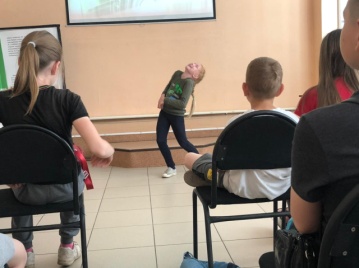 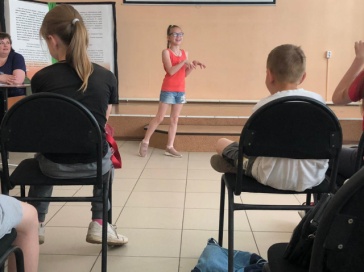 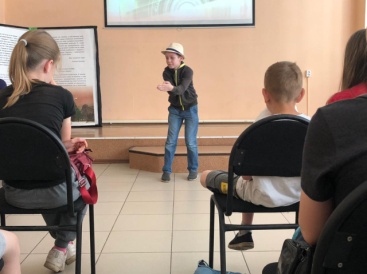 1 отряд, в это время занимался творчеством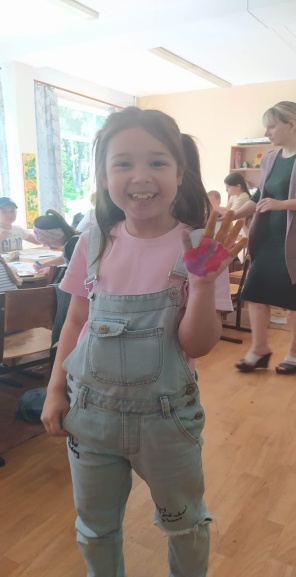 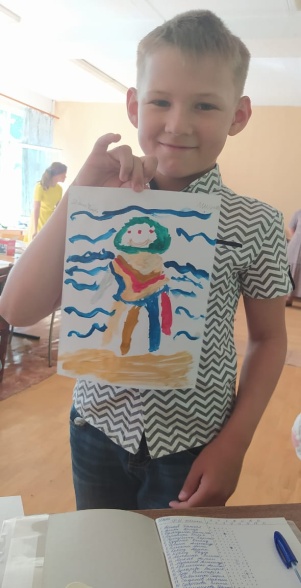 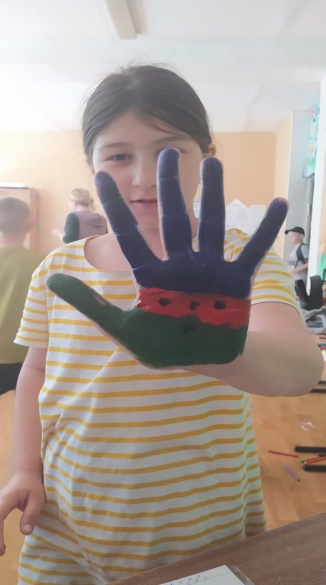 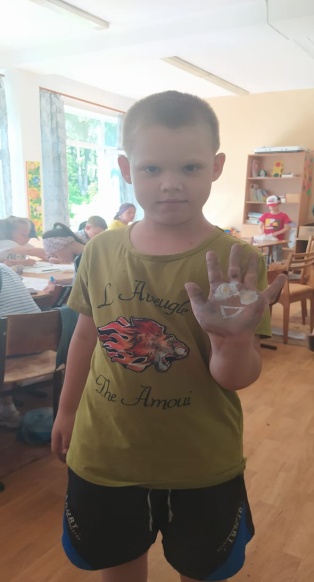 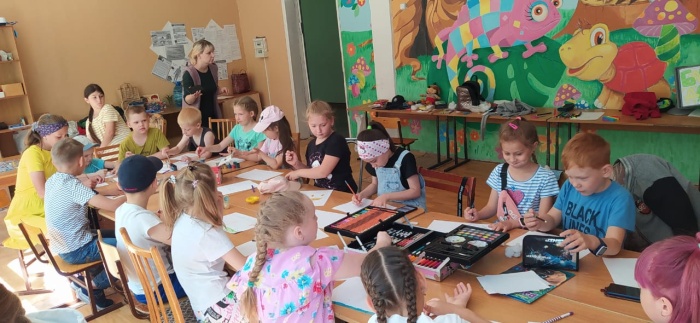 